Первичная профсоюзная организация МКДОУ №1 –это активные, творческие, дружные сотрудники.Мы всегда принимаем участие в различных мероприятиях, конкурсах, акциях района и области.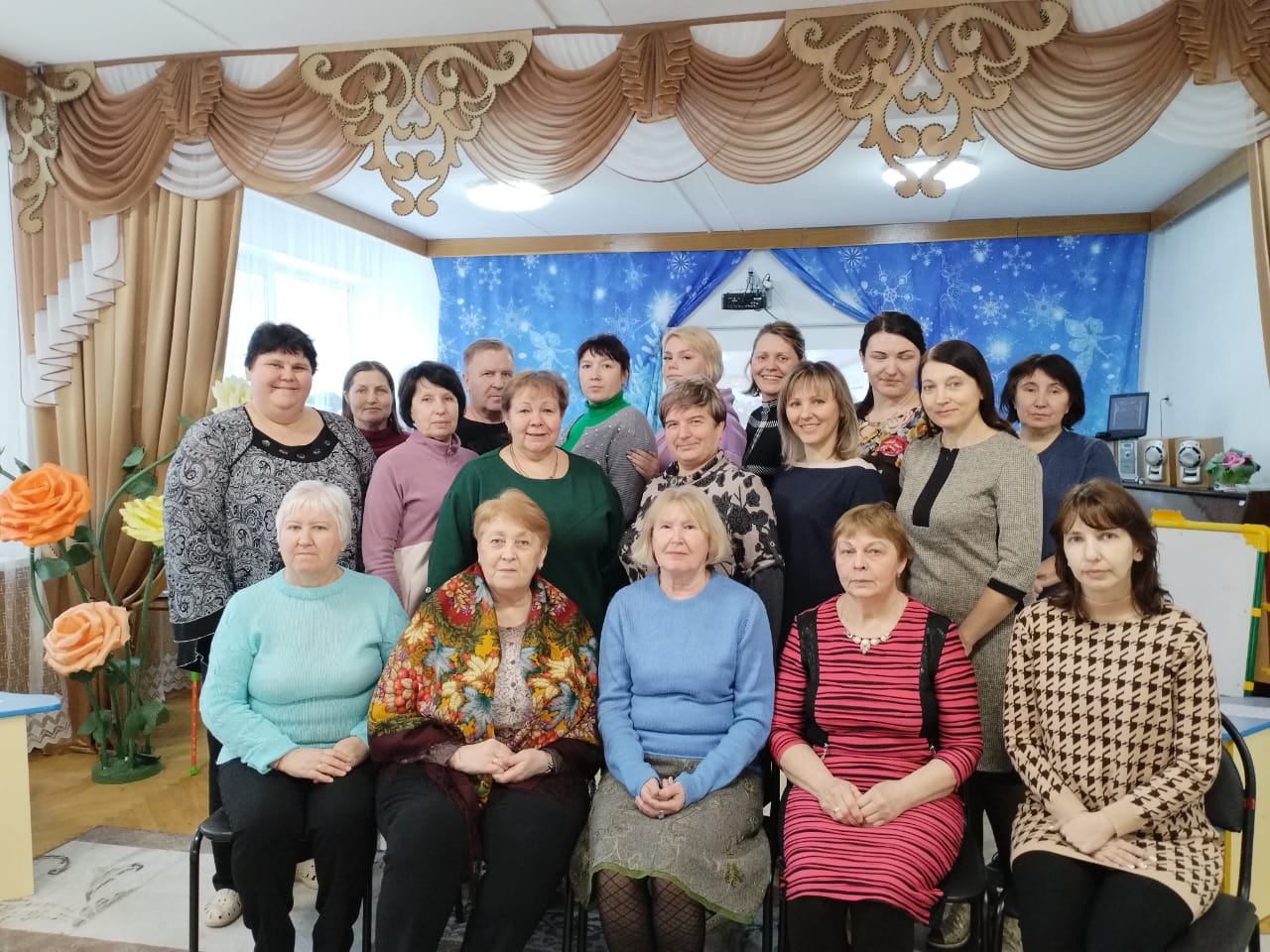 Профсоюзная жизнь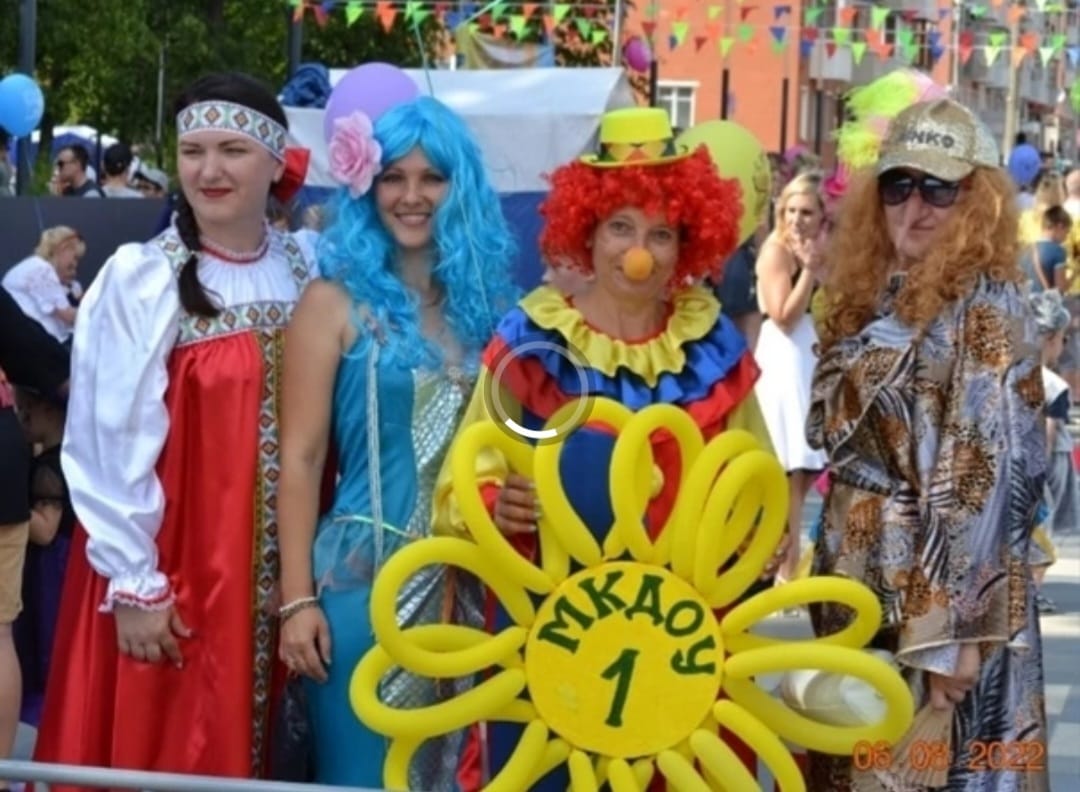 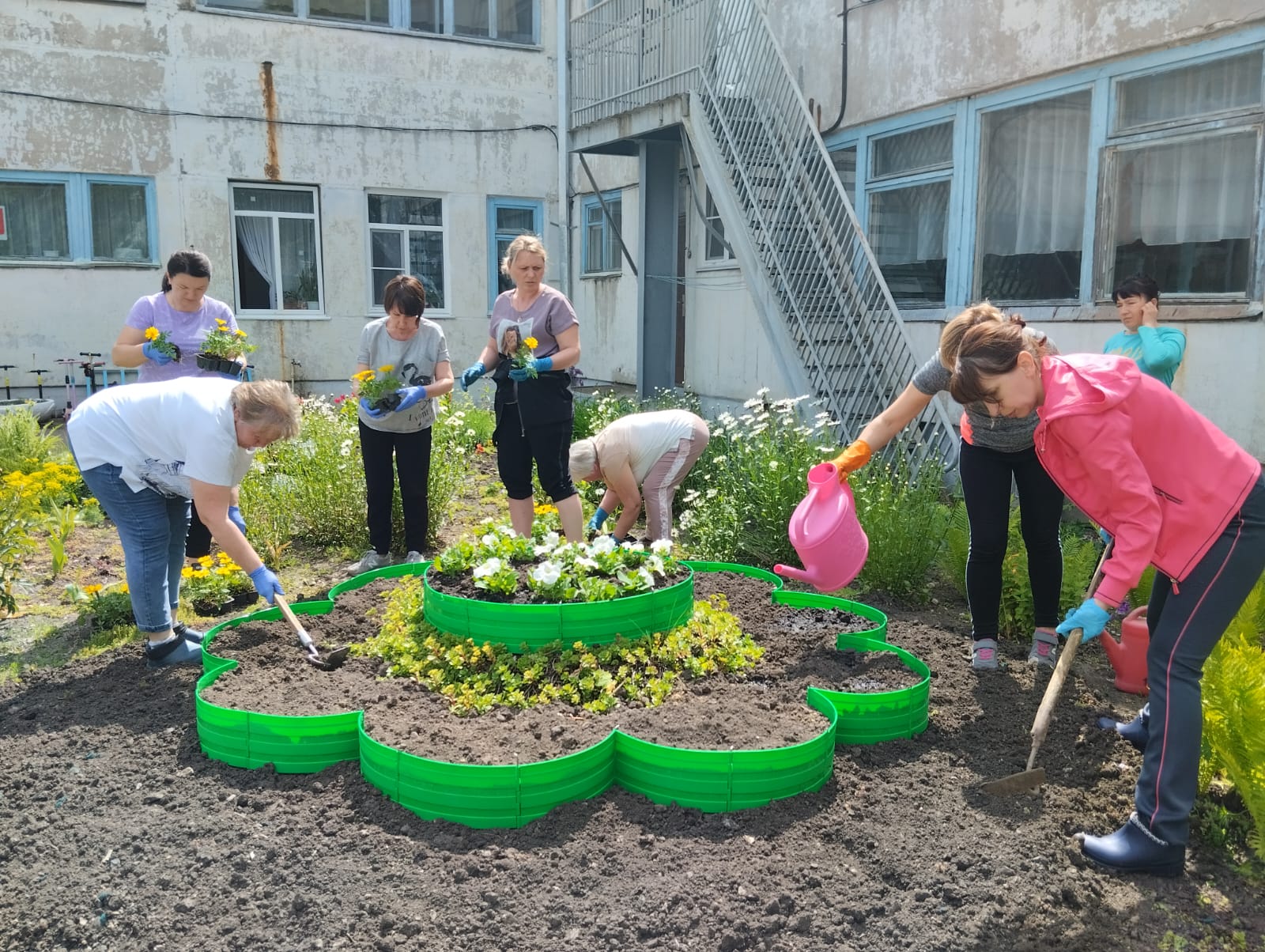 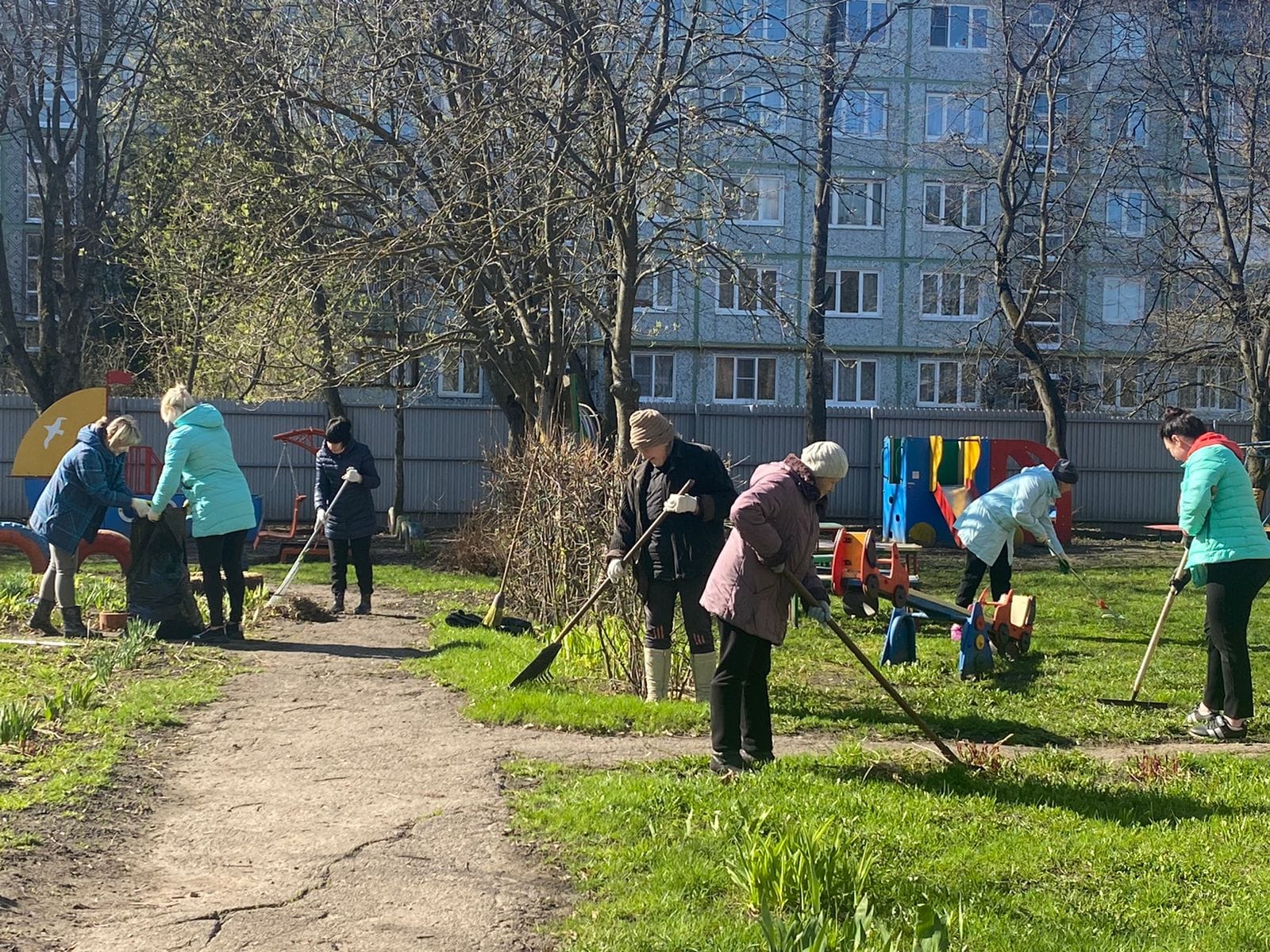 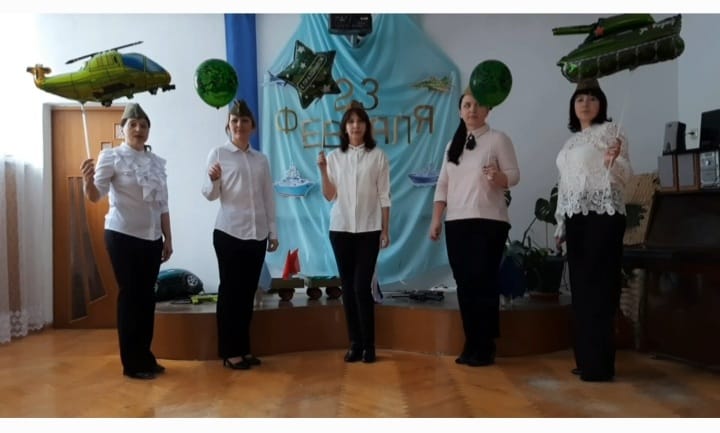 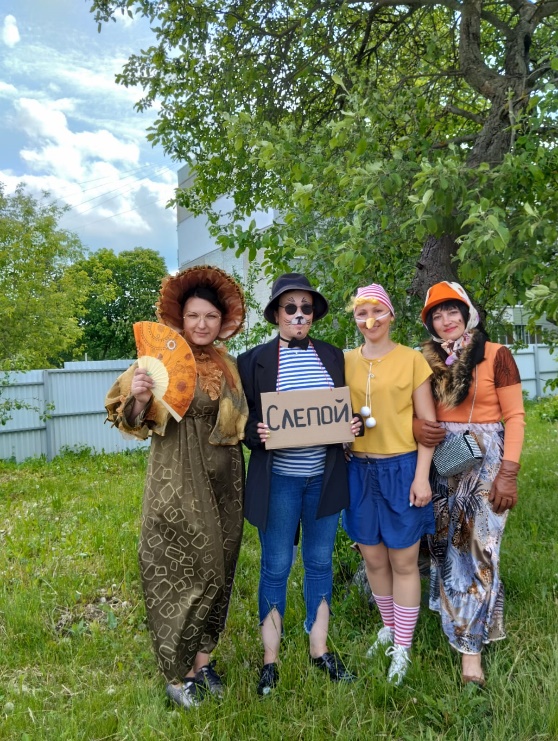 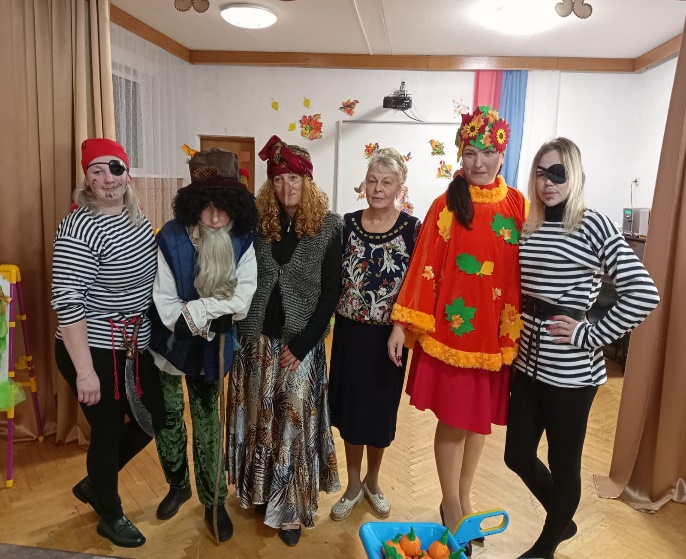 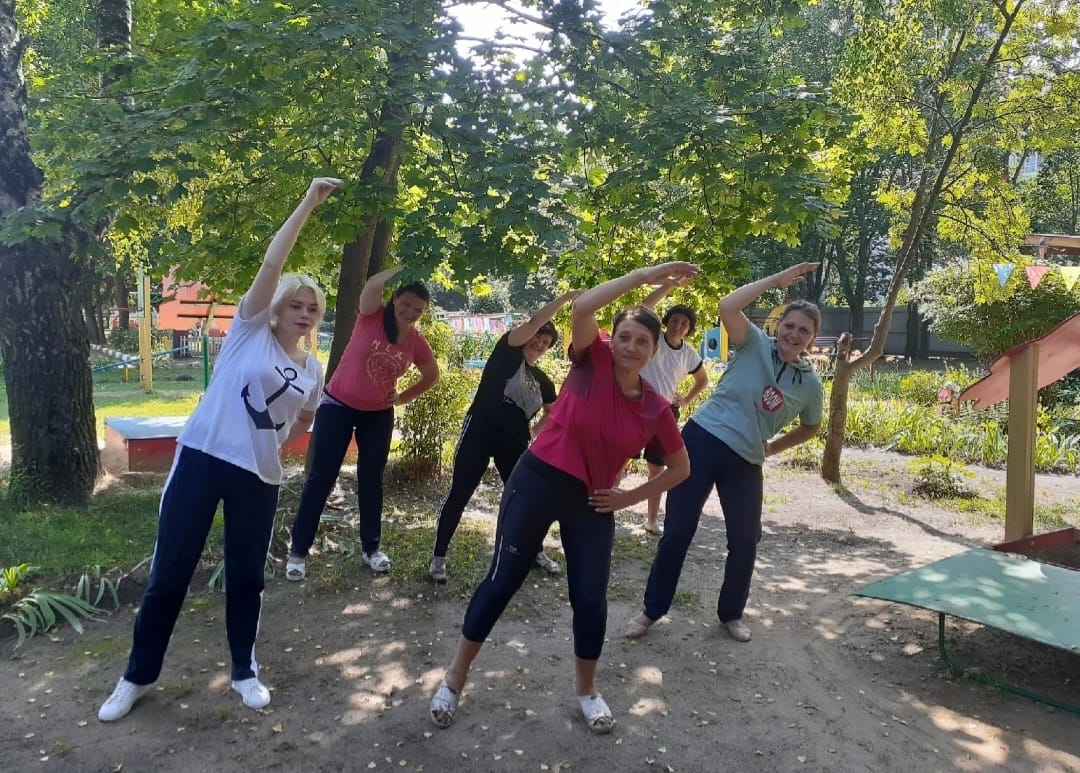 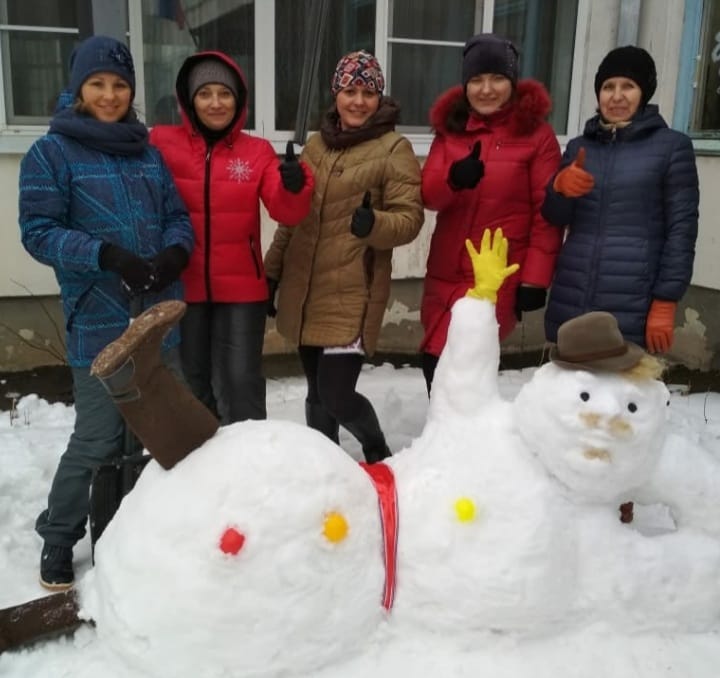 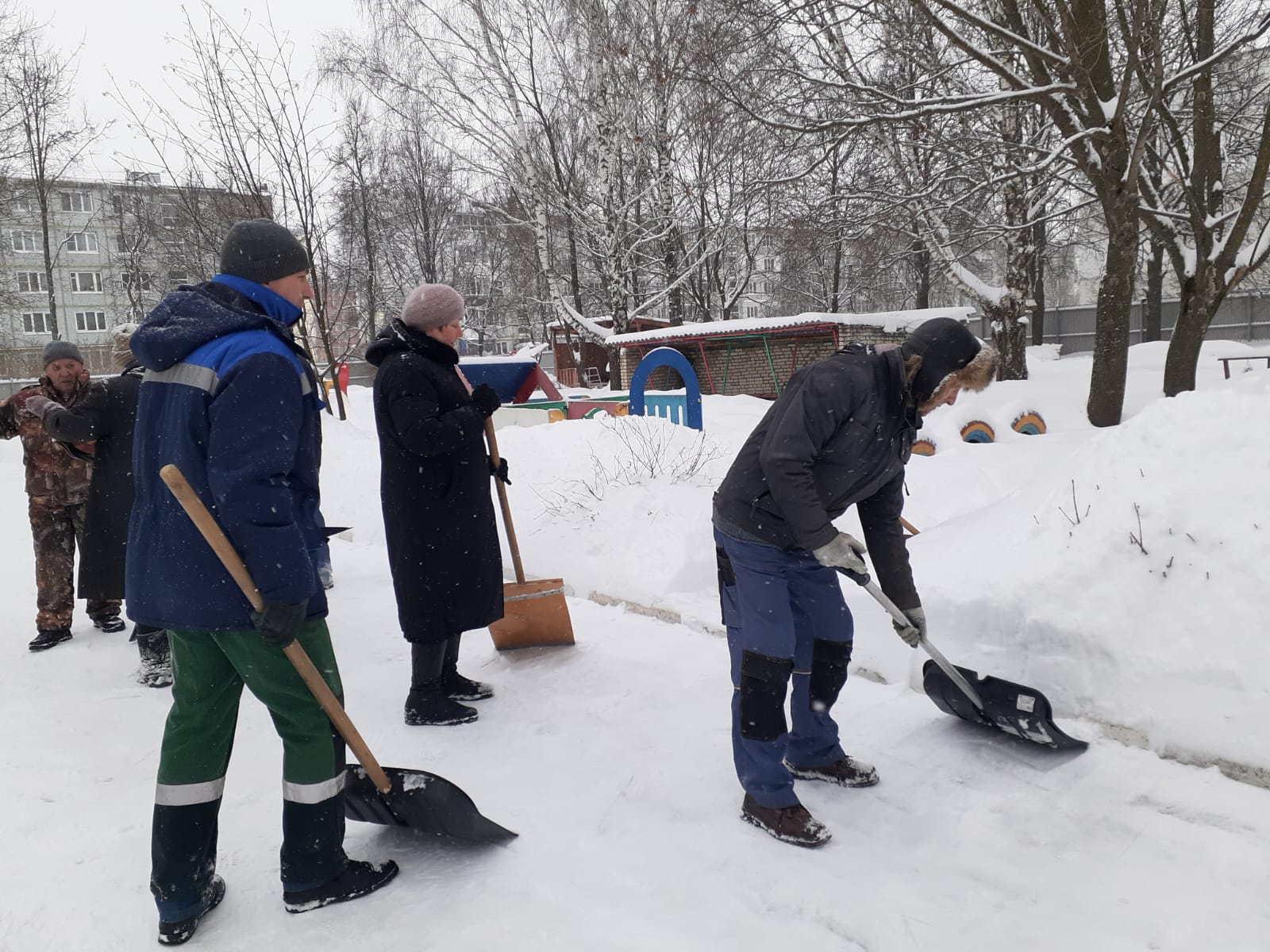 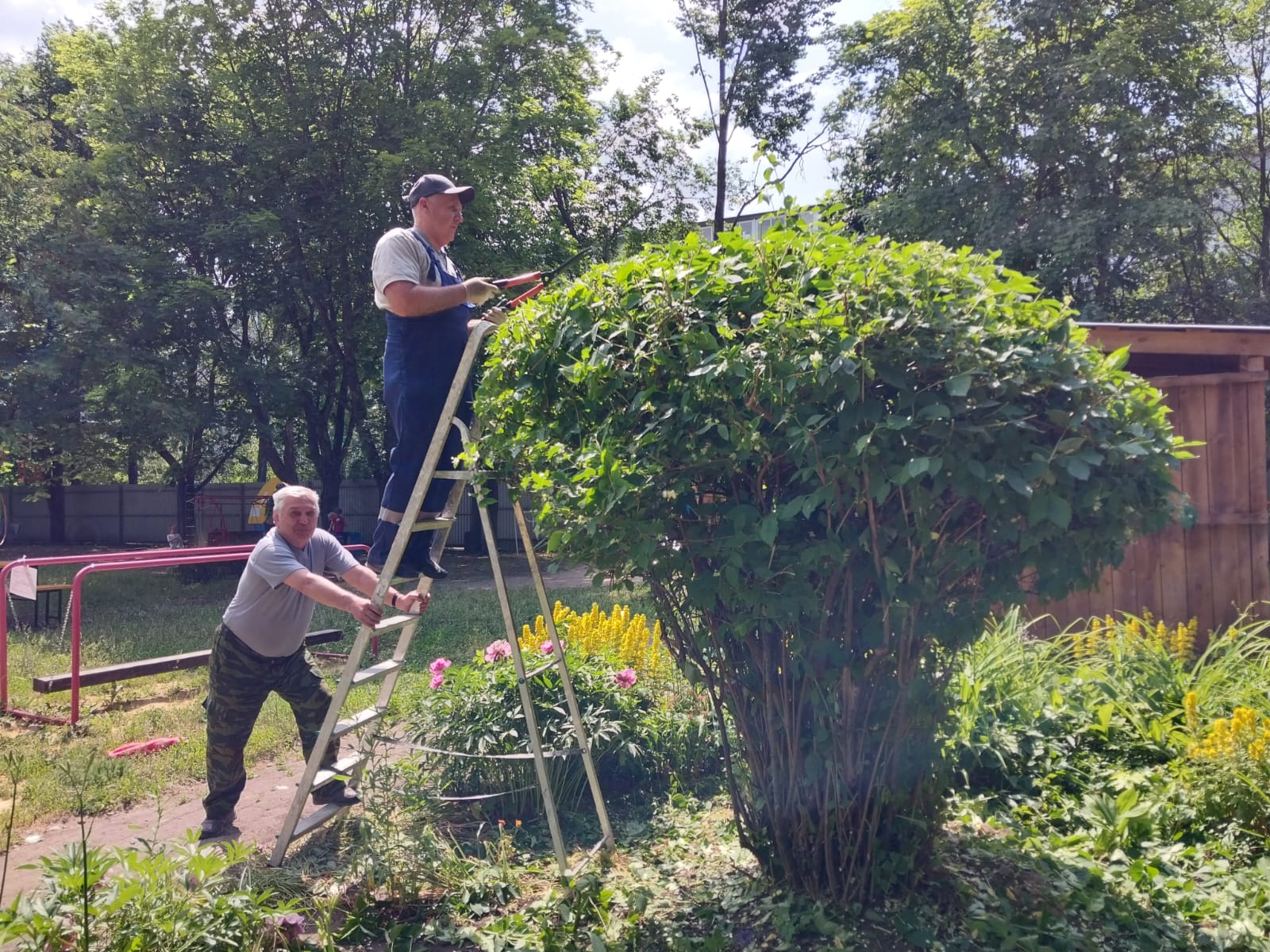 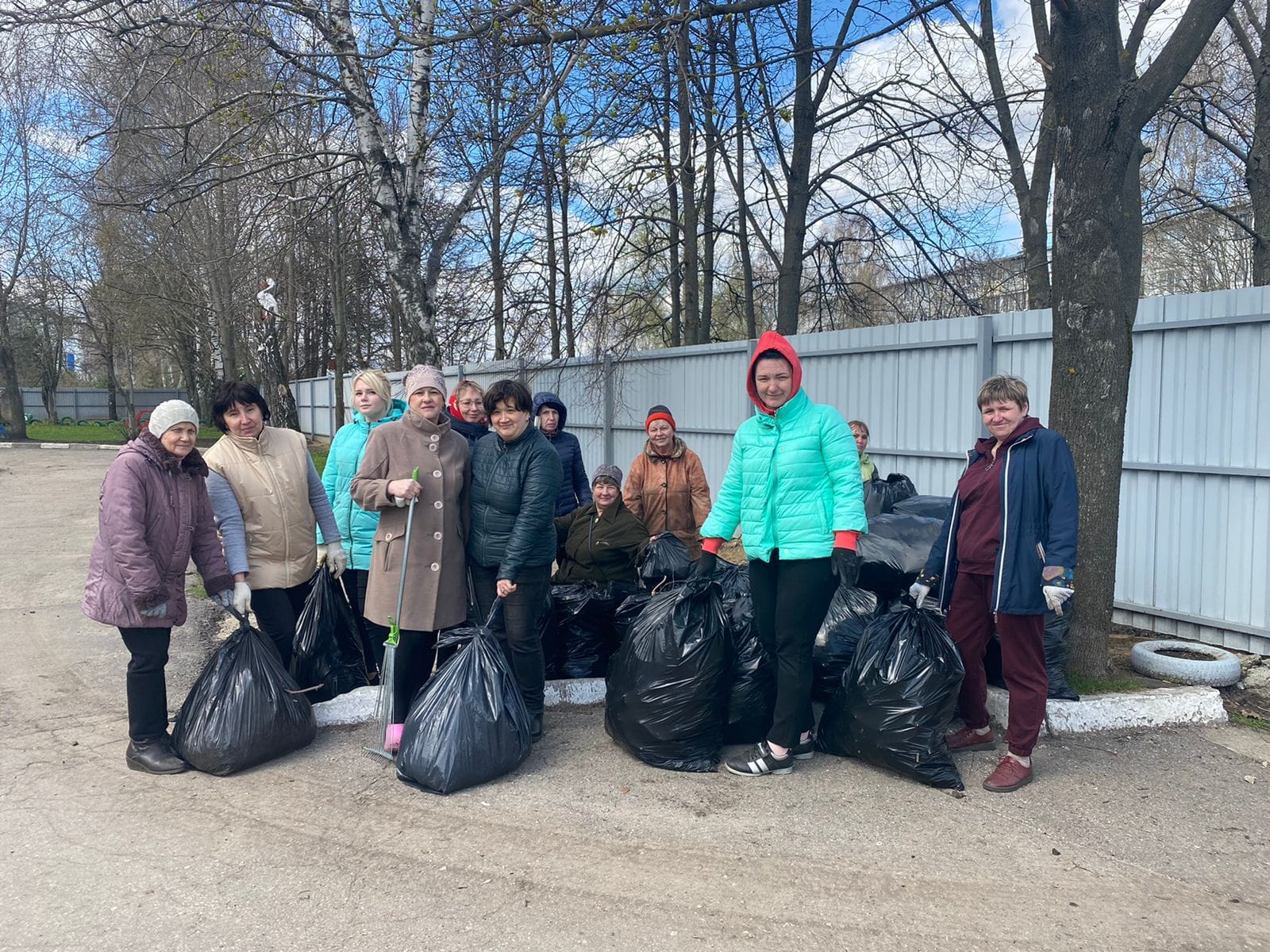 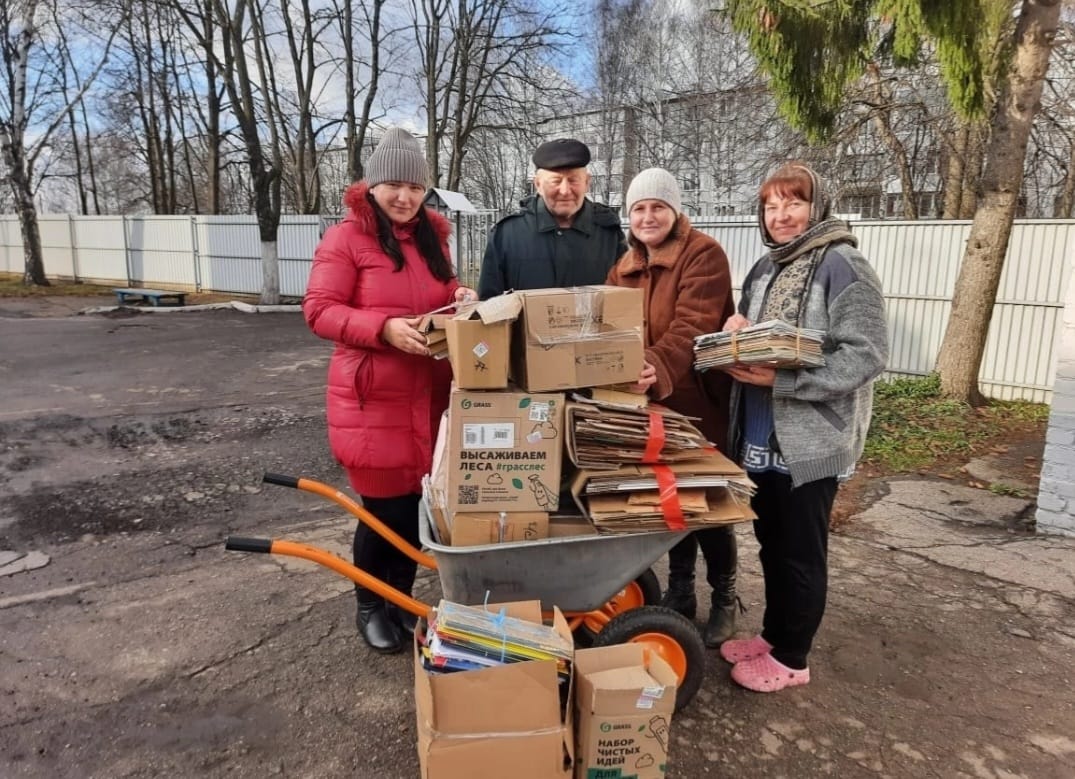 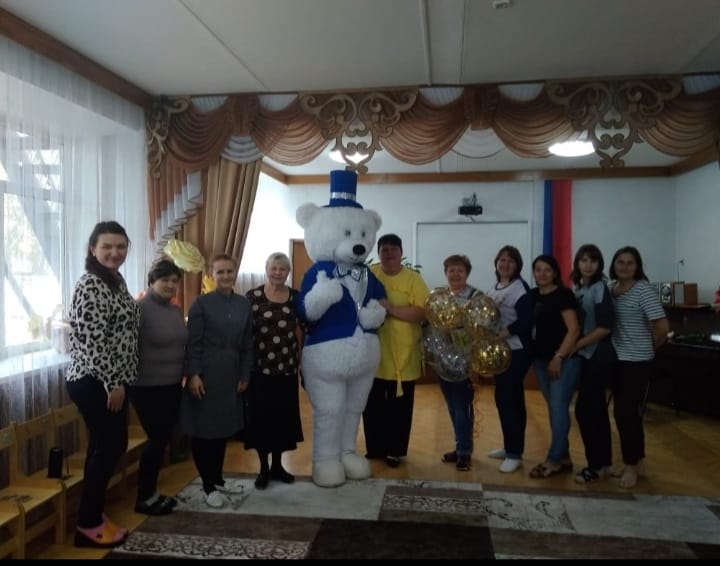 